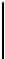 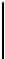 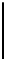 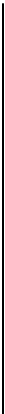 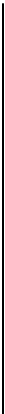 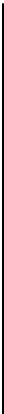 IČO odběratele: DIČ odběratele:       O B J E D N Á V K A 05421888 CZ05421888 Číslo objednávky:2019-SMB-168 Strana:1 z 3 Značka: Podklad: Přijatá objednávka: Adresa: MMN, a.s. Metyšova 465 IČO dodavatel: 41196074 Jilemnice 
Česká republika je zapsána v OR u KS v Hradci Králové, spisová značka B 3506 datum zápisu: 09.10.2016	  Kč DIČ dodavatele: Adresa: CZ41196074 WWW stránky:	www.nemjil.cz 
fakturace@nemjil.cz Komerční banka a.s. Praha 
KOMBCZPPXXX Bankovní spojení:115-3453310267/0100 
Specif. symbol: IČO koneč. odběratele: DIČ koneč. odběratele:	CZ05421888 K Betáni 1092 
KUNDRATICE Česká republika Evidenční číslo: 
Zástupce dodavatele: 
Telefon: E-mail dodavatele: Datum objednávky:	10.06.2019 Dodací adresa: MMN, a.s. Nemocnice Semily 3. května 421 Datum odeslání:		10.06.2019 Způsob úhrady:	Převodní příkaz Způsob dopravy: 513031 Semily Místo určení:	SEMILY Česká republika COP: Pokračování na další straně.       O B J E D N Á V K A 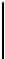 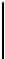 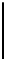 Číslo objednávky:2019-SMB-168 Strana:2 z 3 Pol.Materiál	Název materiálu	Cena / MJ	Množství	MJ 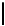 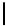 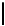 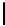 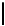 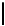 1		ks 
Poznámka :	Specifikace: 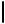 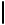 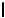 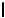 • rozsah pohybu: koleno –10° - 120° 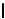 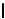       kyčel     10° – 115° 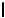 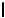 • rychlost:  45°-155°/min 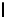 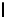 • hmotnost:  12 kg 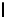 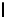 • možnost rehabilitaci v sedě ze židle 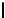 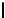 • jednoduché nastavení rychlosti v 5 úrovních 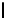 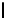 • jednoduché nastavení rozsahu pohybu bez nutnosti potvrzení hodnot 
• jednoduché nastavení doby cvičení 1 min až 24 h 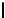 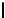 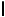 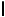 • pauza ve flexi a extenzi 1s až 15 min  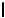 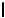 • hmotnost rehabilitované končetiny max 35 Kg 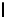 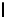 • pro pacienty od 110 do 206 cm 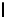 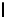 • jednoduchý a přehledný dálkový ovladač s LCD zobrazovačem 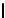 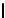 • funkce Session time – měření doby chodu motodlahy 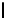 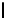 • funkce ROM by Pass – zvyšování rozsahu pohybu v průběhu rehabilitace 
• funkce MODULACE - nastavení aktuálních hodnot dle bolestivosti 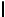 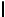 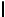 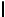 pacienta 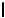 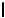 • programovatelná - 16 nezávislých programů pro uložení hodnot pacientů 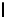 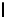 – není zapotřebí dodatečných čipových karet 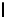 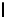 • monitoring průběhu rehabilitace s možností uložení všech hodnot 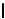 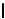 • a následného vyhodnocení v PC 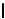 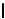 • aktivní složka FORCE – nastavitelná dle citlivosti pacienta – 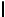 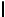 bezpečnostní funkce chránící pacienta před poškozením 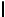 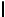 • funkce WARM UP – postupné rozšiřování rozsahu pohybu – zahřívací mód 
• zaručený fyziologicky správný pohyb končetiny 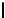 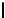 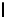 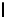 • protiskluzová konstrukce - podložka 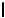 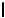 • dlouhá životnost motodlahy díky použití kvalitních materiálů 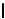 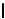 • zpětný chod 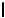 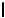 • velmi jednoduché a rychlé nastavení na anatomické rozměry pacienta 
• není nutná přestavba z pravé na levou končetinu 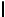 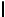 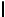 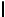 • využitelnost při rekonstrukci kolenních křížových vazů, osteotomii, 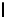 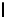 TEP a většiny poranění postoperačních stavů a onemocnění kolenních a 
kyčelních kloubů 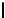 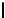 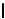 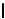 • kompletní plastové vypodložení z anti-alergenního omyvatelného  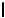 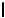 materiálu pro snadnou dezinfekci 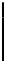 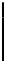 Cena bez DPH. 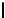 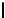 Objednávka celkem	94 000,00CZK 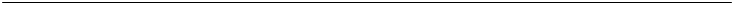 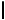 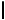 Pokračování na další straně.       O B J E D N Á V K A 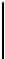 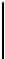 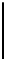 PROSÍME K VÝROBKŮM DODÁVAT ČESKÝ NÁVOD NA POUŽITÍ  A DOBU POUŽITELNOSTI 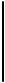 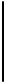 Číslo objednávky:2019-SMB-168 Strana:3 z 3 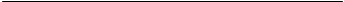 Doklad byl vystaven na ekonomickém informačním systému RIS-2000 (http://www.saul-is.cz) Vystavil:	Miroslav  Bém Telefon: E-mail: 